T.C.KELKİT KAYMAKAMLIĞIİLÇE MİLLİ EĞİTİM MÜDÜRLÜĞÜYAŞAR VE İRFANİ DOĞAN MESLEKİ VE TEKNİK ANADOLU LİSESİ MÜDÜRLÜĞÜVELİ İZİN DİLEKÇESİÖĞRENCİNİNÖĞRENCİNİNADI SOYADISINIF / OKUL NOEğitim Kurumlarında Hijyen Şartlarının Geliştirilmesi ve Enfeksiyon Önleme Kontrol Kılavuzunda belirtilen Veli/Öğrenci Bilgilendirme Taahhütnamesini okudum anladım. Alınan tedbirlere uyacağımı ve gerekli itinayı göstereceğimi taahhüt ederim.Ayrıca çocuğumun ateş, öksürük, burun akıntısı, solunum sıkıntısı, ishal şikayeti olması durumu ile aile içerisinde solunum yolu şikayetleri gelişen veya solunum yolu enfeksiyonu hikayesi ile hastane yatışı yapılan kişi varlığında ya da COVİD-19 tanısı alan kişi bulunması durumunda çocuğumu okula getirmemem ve bu durumu okula bildirmem gerektiği konusunda bilgilendirildim. Yukarıda belirtilen durumlarda çocuğumu okula getirmeyeceğimi ve getirmeme sebebimi okul yönetimine bildirmeyi, AYRICA: Çocuğumun okulda karşılaşabileceği kaza,salgın hastalık vb. riskleri ile bu nedenlerden dolayı kendisine yapılabilecek tıbbi müdahalelerin sonuçları ve sorumluluğu tarafıma ait olup, bu sorumluluğu kabul edeceğimi taahhüt ederim.  Öğrencimin yüz yüze eğitimle beraber uzaktan eğitim yoluyla verilen tüm derslerden sorumlu olduğunu, uzaktan eğitimlere katılımı için gerekli tedbirleri alacağımı, tarafımdan okula gönderilmeyen öğrencimin uzaktan eğitimle derslerine devam ederek devam ettiği sınıfın müfredatından sorumlu olduğunu ve bu sorumluluğu kabul edeceğimi taahhüt ederim.                                                                                                                                             …/…/20..VELİ ADI SOYADI: CEP NO:İMZASI :                                                                                        HAKKI GÜLER                                                                                          Okul MüdürüEğitim Kurumlarında Hijyen Şartlarının Geliştirilmesi ve Enfeksiyon Önleme Kontrol Kılavuzunda belirtilen Veli/Öğrenci Bilgilendirme Taahhütnamesini okudum anladım. Alınan tedbirlere uyacağımı ve gerekli itinayı göstereceğimi taahhüt ederim.Ayrıca çocuğumun ateş, öksürük, burun akıntısı, solunum sıkıntısı, ishal şikayeti olması durumu ile aile içerisinde solunum yolu şikayetleri gelişen veya solunum yolu enfeksiyonu hikayesi ile hastane yatışı yapılan kişi varlığında ya da COVİD-19 tanısı alan kişi bulunması durumunda çocuğumu okula getirmemem ve bu durumu okula bildirmem gerektiği konusunda bilgilendirildim. Yukarıda belirtilen durumlarda çocuğumu okula getirmeyeceğimi ve getirmeme sebebimi okul yönetimine bildirmeyi, AYRICA: Çocuğumun okulda karşılaşabileceği kaza,salgın hastalık vb. riskleri ile bu nedenlerden dolayı kendisine yapılabilecek tıbbi müdahalelerin sonuçları ve sorumluluğu tarafıma ait olup, bu sorumluluğu kabul edeceğimi taahhüt ederim.  Öğrencimin yüz yüze eğitimle beraber uzaktan eğitim yoluyla verilen tüm derslerden sorumlu olduğunu, uzaktan eğitimlere katılımı için gerekli tedbirleri alacağımı, tarafımdan okula gönderilmeyen öğrencimin uzaktan eğitimle derslerine devam ederek devam ettiği sınıfın müfredatından sorumlu olduğunu ve bu sorumluluğu kabul edeceğimi taahhüt ederim.                                                                                                                                             …/…/20..VELİ ADI SOYADI: CEP NO:İMZASI :                                                                                        HAKKI GÜLER                                                                                          Okul Müdürü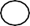 